Отчёт о проведении Всероссийского «Дня Эколят»25 апреля 2022 года в нашем детском саду «Буратино» в старшей разновозрастной группе был организован «День Эколят». Этот день проведен с целью дальнейшего развития экологического образования, как следствие, сохранения природы, её растительного и животного мира, а так же, с целью развития у детей внутренней потребности любви к природе, бережному отношению к ней, воспитанию у ребенка необходимости сохранения, охраны и спасения природы родного края.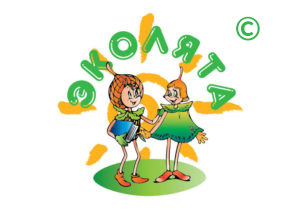 В этот день дети познакомились со сказочными героями «Эколятами»  Провели акции посвящения детей в «Эколята». Произнесли «Клятву Эколят» и вручили детям шарфики и значки «Эколят».      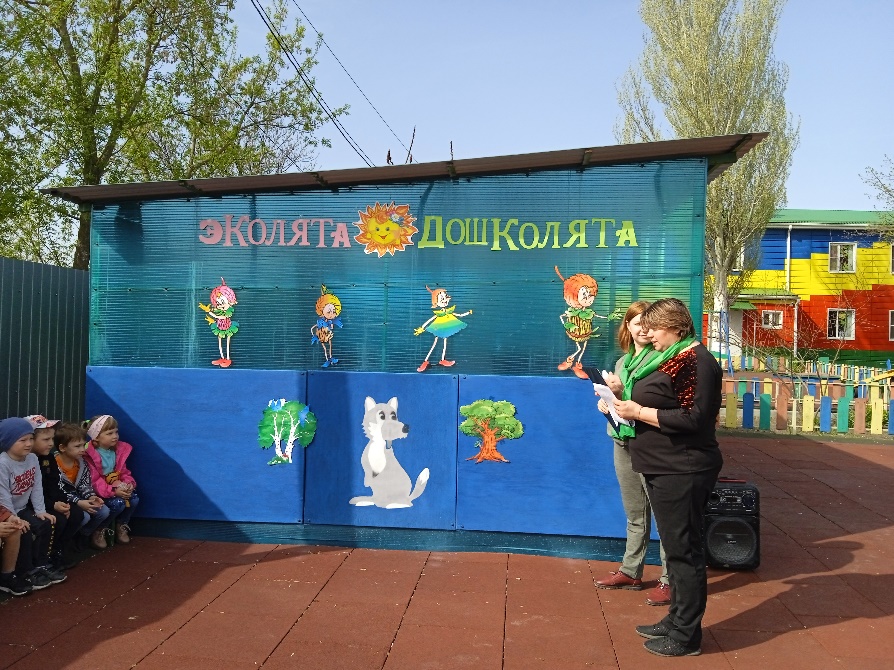 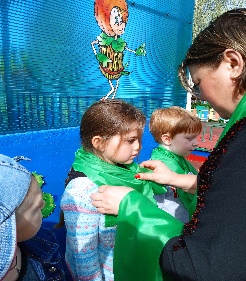 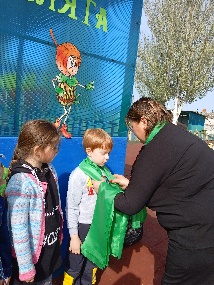 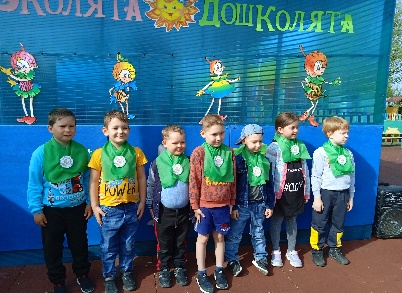 День прошёл весело, интересно, а главное познавательно.Вместе сделаем природу краше!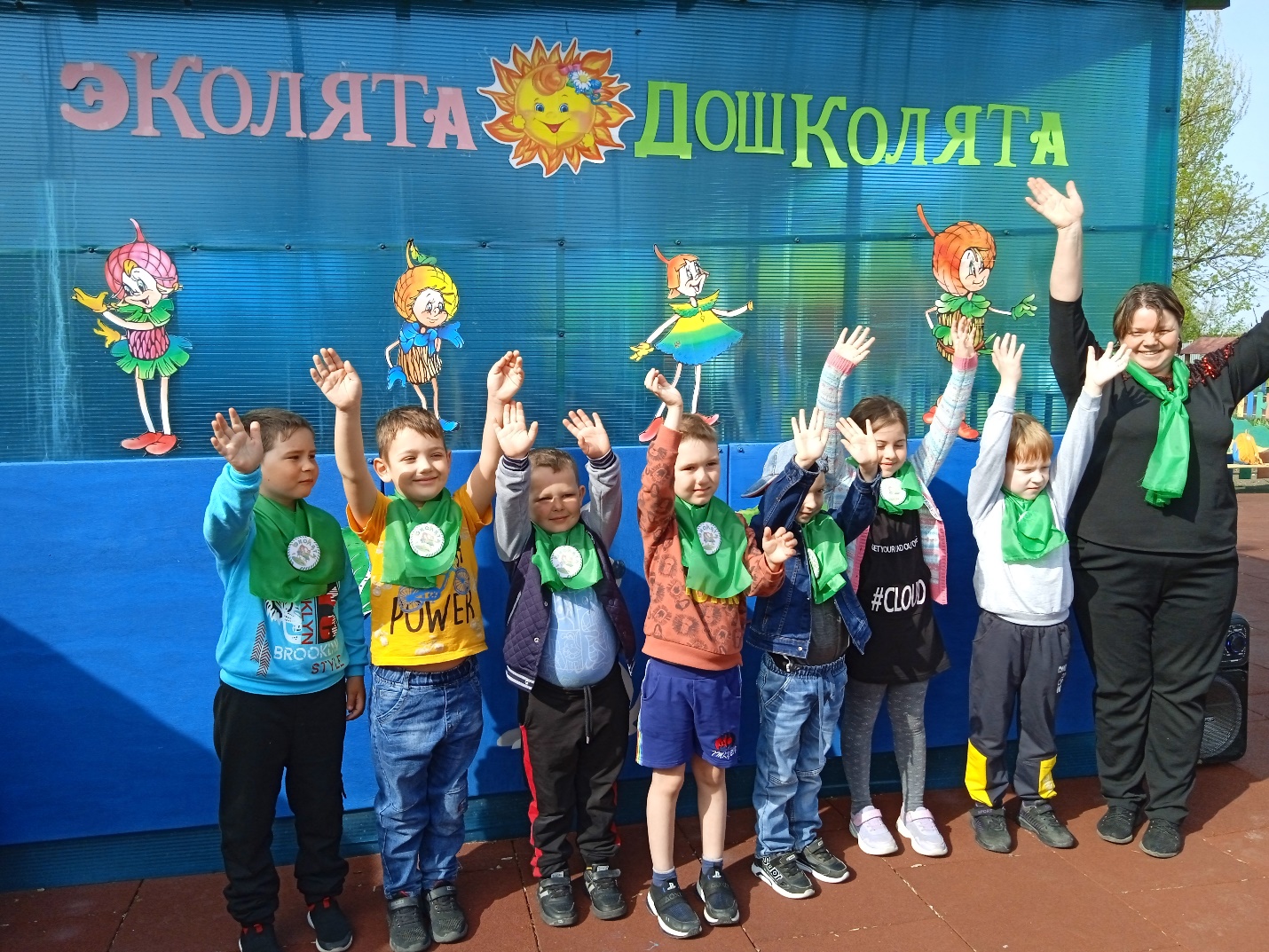 